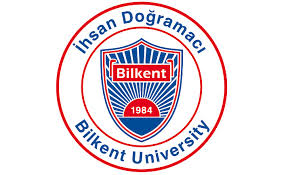 CALL FOR PAPERSİHSAN DOĞRAMACI BİLKENT UNIVERSITY FACULTY OF LAWThe application of economic methods to the analysis of law is one of the most fruitful interdisciplinary research fields worldwide. Turkish scholars increasingly show their interest in economic analysis of law. Therefore it is now the right time to organize the first law and economics conference in Turkey.Studies of “Law and Economics” are carried out within three dimensions. First they analyze the effects of existing legal norms on the economy. Second they propose norms with socially desired consequences for the society and compare the effects of existing norms with their socially desired effects. Third they analyze which legal norms are likely to evolve in a society, given its institutional structure. The first dimension is microeconomics and price theory applied to law, the second is welfare economics applied to law, the third is public choice theory and public economics applied to law. İhsan Doğramacı Bilkent University welcomes submissions of papers on any topic regarding the economic analysis of law for the first law and economics conference in Turkey to be held in Ankara at Bilkent Hotel on 25-26 April 2014.Those interested in presenting a paper are invited to submit electronically the completed or draft paper to lawandeconomics@bilkent.edu.tr together with the registration form, which is available at http://www.law.bilkent.edu.tr/lawandeconomics/The selection of papers will be made by the Faculty of Law of Bilkent University upon proposal by a board of reviewers consisting of scholars from Turkey and from abroad.Priority in the selection will be given to completed papers. We welcome papers with a focus on the laws of Turkey as well as legal norms regulating Turkey’s international relations and the EU accession process. We also welcome papers on different topics.All presentations must be in English or Turkish; simultaneous translation will be provided between English and Turkish. The editor of the European Journal of Law and Economics has agreed that a selection of 6 to 7 papers will be published in a special edition of this journal. A keynote lecture will be given by Professor Robert D. Cooter, Berkeley School of Law.Please note that there is no participation fee. For further information, please contact lawandeconomics@bilkent.edu.tr and visit http://www.law.bilkent.edu.tr/lawandeconomics/Important dates:• Proposal submission deadline: 31 January 2014• Communication of acceptance: 28 February 2014• Registration by: 31 March 2014• Final papers due by: 15 April 2014Organization Committee:Prof. Dr. Osman B. Gürzumar, Dean of the Faculty of Law of Bilkent UniversityProf. Dr. Hans-Bernd Schäfer, Professor at Bucerius Law School (Hamburg), Visiting Professor at          the Faculty of Law of Bilkent UniversityHalil Baha Karabudak, Instructor at the Faculty of Law of Bilkent UniversityAsst. Prof. Dr. Aslı E. Gürbüz Usluel, Assoc. Dean of the Faculty of Law of Bilkent UniversityDr. Hüseyin Can Aksoy, Instructor at the Faculty of Law of Bilkent University (Secretary)